…………………………………………………………. LİSESİ COĞRAFYA 10 DERS PLANIBÖLÜM I…………………………..                                                                                                                                                           ……………………….            Coğrafya   Öğretmeni                                                                                                                                                                                        Okul Müdürü   Dersin adıCoğrafyaTARİH28 Eylül-2 Ekim/2020Sınıf10SÜRE40+40 dkÖğrenme alanıA) Doğal SistemlerA) Doğal SistemlerA) Doğal SistemlerKonuJEOLOJİK ZAMANLAR ve TÜRKİYE’NİN JEOLOJİK OLUŞUMUJEOLOJİK ZAMANLAR ve TÜRKİYE’NİN JEOLOJİK OLUŞUMUJEOLOJİK ZAMANLAR ve TÜRKİYE’NİN JEOLOJİK OLUŞUMUBÖLÜM IIHedef ve Davranışlar                                 Kazanımlar10.1.2. Jeolojik zamanların özelliklerini tektonik olaylarla ilişkilendirerek açıklar.10.1.2. Jeolojik zamanların özelliklerini tektonik olaylarla ilişkilendirerek açıklar.10.1.2. Jeolojik zamanların özelliklerini tektonik olaylarla ilişkilendirerek açıklar.Coğrafi BecerilerDeğişim ve sürekliliği algılama, Kanıt kullanma, Zamanı algılamaDeğişim ve sürekliliği algılama, Kanıt kullanma, Zamanı algılamaDeğişim ve sürekliliği algılama, Kanıt kullanma, Zamanı algılamaGüvenlik Önlemleri (Varsa):---------Öğretme-Öğrenme-Yöntem ve TeknikleriJeolojik zamanların adlandırılması Türkçe olarak da yapılır. Jeolojik zamanların özelliklerine yer verilirken Türkiye’nin jeolojik geçmişine değinilir. Türkiye'nin tektonizmasına yer verilir.Jeolojik zamanların adlandırılması Türkçe olarak da yapılır. Jeolojik zamanların özelliklerine yer verilirken Türkiye’nin jeolojik geçmişine değinilir. Türkiye'nin tektonizmasına yer verilir.Jeolojik zamanların adlandırılması Türkçe olarak da yapılır. Jeolojik zamanların özelliklerine yer verilirken Türkiye’nin jeolojik geçmişine değinilir. Türkiye'nin tektonizmasına yer verilir.Kullanılan Eğitim Teknolojileri-Araç, Gereçler ve Kaynakça* Öğretmen* ÖğrenciDers kitabı ve yardımcı kitaplar, Etkileşimli tahta, EBA Ders materyalleri, bilgisayar, animasyon ve videolar, haritalar, yeryüzüne ait uydu görüntüleri, grafik, resim ve şekiller.Ders kitabı ve yardımcı kitaplar, Etkileşimli tahta, EBA Ders materyalleri, bilgisayar, animasyon ve videolar, haritalar, yeryüzüne ait uydu görüntüleri, grafik, resim ve şekiller.Ders kitabı ve yardımcı kitaplar, Etkileşimli tahta, EBA Ders materyalleri, bilgisayar, animasyon ve videolar, haritalar, yeryüzüne ait uydu görüntüleri, grafik, resim ve şekiller.Öğretme-Öğrenme EtkinlikleriÖğretme-Öğrenme EtkinlikleriÖğretme-Öğrenme EtkinlikleriÖğretme-Öğrenme EtkinlikleriJeolojik zamanlar, Dünya'nın oluşumundan günümüze kadar meydana gelen olayları anlamak ve sınıflandırmak için daha çok fosillerin ve çeşitli radyoaktif maddelerin incelenmesiyle (radyometrik metodlar) oluşturulmuştur. Dünya'nın oluşumundan itibaren meydana gelen olaylar ve bu olaylar arasındaki ilişki, kronolojik bir sistemle jeolojik zaman cetveli adı verilen tablo ile gösterilir.Jeolojik zaman cetvelindeki dönemlerin ayrılmasında genel olarak yeryüzü şekillerinin oluşumu ve değişimi, iklim değişiklikleri ve bazı canlı türlerinin ortaya çıkması veya yok olması gibi olaylar esas alınmıştır.Dünya’nın yaşı yaklaşık dört buçuk milyar yıldır. Dünya yüzeyinin soğuyarak katılaştığı ilk dönem yaklaşık dört milyar yıl sürmüştür. Yer kabuğunun oluşması ve canlıların ortaya çıkmasından günümüze kadar geçen zaman Prekambrien, Paleozoik, Mezozoik ve Senozoik olmak üzere birçok özelliğiyle birbirinden farklılık gösteren dönemlere ayrılmıştır. Bu dönemlere jeolojik zamanlar denir.JEOLOJİK ZAMANLAR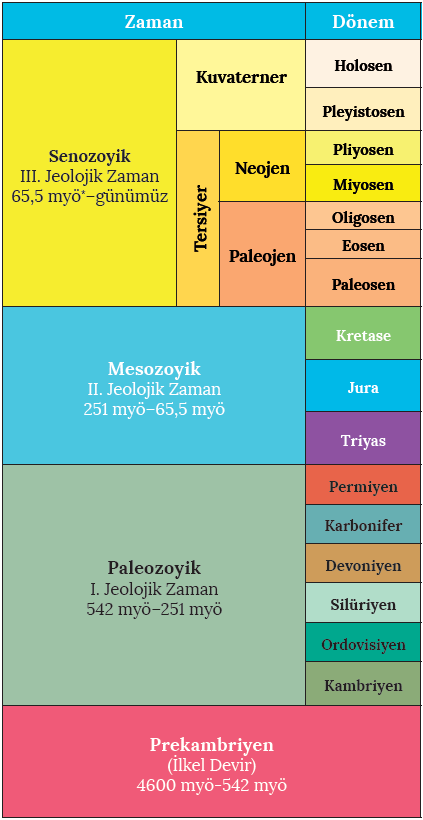 PREKAMBRİYEN (İLKEL DEVİR) • Hayatın başlaması (bakteri ve algler)• Atmosferin oluşmaya başlaması• Sular ve kayaçların oluşmaya başlamasıPALEOZOYİK (I. JEOLOJİK ZAMAN)• Sürüngenlerin, balıkların ve kara bitkilerinin ortaya çıkışı• Taş kömürü yataklarının oluşumu• Apalaş, Ural, İskoçya ve İskandinav Kıvrım dağlarının oluşumu (özellikle Kaledoniyen ve Hersiniyen sıradağları)• Pangea Kıtası'nın oluşumuMESOZOYİK (II. JEOLOJİK ZAMAN)• İlk memeliler ve kuşların oluşumu• Ammonitler ve dinozorların bu zamanın en önemli canlıları olması• Tetis Denizi'nin oluşumu ve bu deniz tabanında büyük oranda tortullaşma meydana gelmesi• Pangea'nın parçalanmasıyla Lavrasya ve Gondvana kıtalarının oluşumuSENOZOYİKTersiyer• Bugünkü bitki ve hayvan topluluklarının belirmeye başlaması• Levha hareketinin devam etmesine bağlı olarak Alpler, Himalayalar, Kayalık ve And dağları ile Atlas ve Hint okyanuslarının oluşumu• Dünya'nın çeşitli bölgelerinde linyit, petrol, bor ve tuz yataklarının oluşumu• Dünya genelinde şiddetli volkanizmanın yaşanmasıKuvaterner• Günümüzdeki iklimlerin oluşması• Buzul devirlerinin başlaması ve bitmesi• İnsan hayatının başlaması• Kıtaların bugünkü görünümünü almaya başlamasıTÜRKİYE’NİN JEOLOJİK GEÇMİŞİTürkiye’nin jeolojik geçmişine bakıldığında bütün jeolojik zamanlara ait arazilere sahip olduğu anlaşılmaktadır. Dolayısıyla bu topraklarda bahsedilen dönemlere ait önemli olayların yaşandığını söylemek mümkündür. Bahsedilen durum, ülkemizin jeolojik ve jeomorfolojik özellikler bakımından oldukça zengin olmasını sağlamıştır. Farklı jeolojik dönemlerde oluşmuş taş kömürü (I. Jeolojik Zaman) ve linyit (III. Jeolojik Zaman) yataklarının Türkiye'de bir arada bulunması bu zenginliğe örnek verilebilir. Türkiye'nin sahip olduğu arazilerin önemli bir kısmı son jeolojik zamanda oluşmuştur. Ayrıca ülkede I ve II. Jeolojik Zaman’da oluşmuş arazilere de rastlanır. Bu nedenle tektonik anlamda genç bir araziye sahip olan Türkiye; yükselti, engebe, volkanik arazi ve sıcak su kaynaklarının fazla olduğu ve depremlerin oldukça sık yaşandığı bir ülkedir.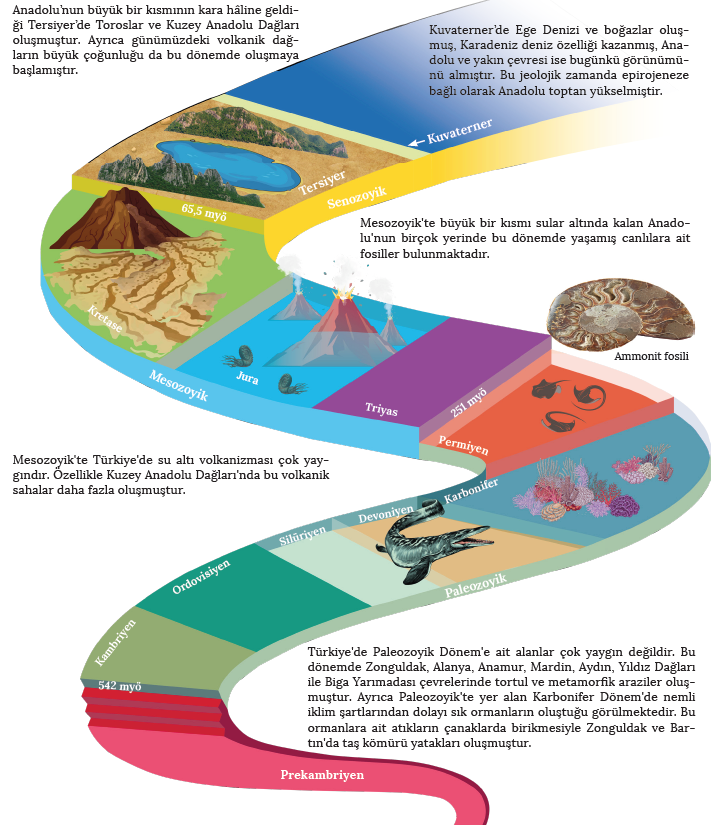 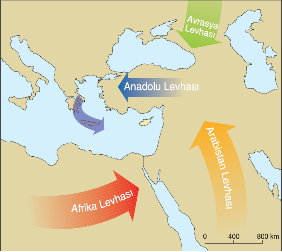 Jeolojik geçmişine bakıldığında Türkiye’nin bulunduğu alan, yaklaşık 200 milyon yıl önce Tetis Denizi'nin altında yer almaktaydı. Levha hareketlerine bağlı olarak zamanla ülkemizin bulunduğu kara parçası su yüzeyine çıkmıştır. Türkiye kuzeyde Avrasya Levhası, güneyde ise Afrika ve Arabistan levhaları ile çevrilidir. Diğer levhalara göre büyük olan Avrasya Levhası, daha yavaş hareket eder. Buna karşılık Afrika Levhası'nda her yıl yaklaşık 10 mm'lik bir hareket söz konusudur. Arabistan Levhası da yaklaşık 20 mm kuzeye doğru hareket etmektedir. Bunun sonucunda arada sıkışan Anadolu Levhası'nın ise her yıl yaklaşık 20-30 mm batıya doğru hareket ettiği görülmektedir.Jeolojik zamanlar, Dünya'nın oluşumundan günümüze kadar meydana gelen olayları anlamak ve sınıflandırmak için daha çok fosillerin ve çeşitli radyoaktif maddelerin incelenmesiyle (radyometrik metodlar) oluşturulmuştur. Dünya'nın oluşumundan itibaren meydana gelen olaylar ve bu olaylar arasındaki ilişki, kronolojik bir sistemle jeolojik zaman cetveli adı verilen tablo ile gösterilir.Jeolojik zaman cetvelindeki dönemlerin ayrılmasında genel olarak yeryüzü şekillerinin oluşumu ve değişimi, iklim değişiklikleri ve bazı canlı türlerinin ortaya çıkması veya yok olması gibi olaylar esas alınmıştır.Dünya’nın yaşı yaklaşık dört buçuk milyar yıldır. Dünya yüzeyinin soğuyarak katılaştığı ilk dönem yaklaşık dört milyar yıl sürmüştür. Yer kabuğunun oluşması ve canlıların ortaya çıkmasından günümüze kadar geçen zaman Prekambrien, Paleozoik, Mezozoik ve Senozoik olmak üzere birçok özelliğiyle birbirinden farklılık gösteren dönemlere ayrılmıştır. Bu dönemlere jeolojik zamanlar denir.JEOLOJİK ZAMANLARPREKAMBRİYEN (İLKEL DEVİR) • Hayatın başlaması (bakteri ve algler)• Atmosferin oluşmaya başlaması• Sular ve kayaçların oluşmaya başlamasıPALEOZOYİK (I. JEOLOJİK ZAMAN)• Sürüngenlerin, balıkların ve kara bitkilerinin ortaya çıkışı• Taş kömürü yataklarının oluşumu• Apalaş, Ural, İskoçya ve İskandinav Kıvrım dağlarının oluşumu (özellikle Kaledoniyen ve Hersiniyen sıradağları)• Pangea Kıtası'nın oluşumuMESOZOYİK (II. JEOLOJİK ZAMAN)• İlk memeliler ve kuşların oluşumu• Ammonitler ve dinozorların bu zamanın en önemli canlıları olması• Tetis Denizi'nin oluşumu ve bu deniz tabanında büyük oranda tortullaşma meydana gelmesi• Pangea'nın parçalanmasıyla Lavrasya ve Gondvana kıtalarının oluşumuSENOZOYİKTersiyer• Bugünkü bitki ve hayvan topluluklarının belirmeye başlaması• Levha hareketinin devam etmesine bağlı olarak Alpler, Himalayalar, Kayalık ve And dağları ile Atlas ve Hint okyanuslarının oluşumu• Dünya'nın çeşitli bölgelerinde linyit, petrol, bor ve tuz yataklarının oluşumu• Dünya genelinde şiddetli volkanizmanın yaşanmasıKuvaterner• Günümüzdeki iklimlerin oluşması• Buzul devirlerinin başlaması ve bitmesi• İnsan hayatının başlaması• Kıtaların bugünkü görünümünü almaya başlamasıTÜRKİYE’NİN JEOLOJİK GEÇMİŞİTürkiye’nin jeolojik geçmişine bakıldığında bütün jeolojik zamanlara ait arazilere sahip olduğu anlaşılmaktadır. Dolayısıyla bu topraklarda bahsedilen dönemlere ait önemli olayların yaşandığını söylemek mümkündür. Bahsedilen durum, ülkemizin jeolojik ve jeomorfolojik özellikler bakımından oldukça zengin olmasını sağlamıştır. Farklı jeolojik dönemlerde oluşmuş taş kömürü (I. Jeolojik Zaman) ve linyit (III. Jeolojik Zaman) yataklarının Türkiye'de bir arada bulunması bu zenginliğe örnek verilebilir. Türkiye'nin sahip olduğu arazilerin önemli bir kısmı son jeolojik zamanda oluşmuştur. Ayrıca ülkede I ve II. Jeolojik Zaman’da oluşmuş arazilere de rastlanır. Bu nedenle tektonik anlamda genç bir araziye sahip olan Türkiye; yükselti, engebe, volkanik arazi ve sıcak su kaynaklarının fazla olduğu ve depremlerin oldukça sık yaşandığı bir ülkedir.Jeolojik geçmişine bakıldığında Türkiye’nin bulunduğu alan, yaklaşık 200 milyon yıl önce Tetis Denizi'nin altında yer almaktaydı. Levha hareketlerine bağlı olarak zamanla ülkemizin bulunduğu kara parçası su yüzeyine çıkmıştır. Türkiye kuzeyde Avrasya Levhası, güneyde ise Afrika ve Arabistan levhaları ile çevrilidir. Diğer levhalara göre büyük olan Avrasya Levhası, daha yavaş hareket eder. Buna karşılık Afrika Levhası'nda her yıl yaklaşık 10 mm'lik bir hareket söz konusudur. Arabistan Levhası da yaklaşık 20 mm kuzeye doğru hareket etmektedir. Bunun sonucunda arada sıkışan Anadolu Levhası'nın ise her yıl yaklaşık 20-30 mm batıya doğru hareket ettiği görülmektedir.Jeolojik zamanlar, Dünya'nın oluşumundan günümüze kadar meydana gelen olayları anlamak ve sınıflandırmak için daha çok fosillerin ve çeşitli radyoaktif maddelerin incelenmesiyle (radyometrik metodlar) oluşturulmuştur. Dünya'nın oluşumundan itibaren meydana gelen olaylar ve bu olaylar arasındaki ilişki, kronolojik bir sistemle jeolojik zaman cetveli adı verilen tablo ile gösterilir.Jeolojik zaman cetvelindeki dönemlerin ayrılmasında genel olarak yeryüzü şekillerinin oluşumu ve değişimi, iklim değişiklikleri ve bazı canlı türlerinin ortaya çıkması veya yok olması gibi olaylar esas alınmıştır.Dünya’nın yaşı yaklaşık dört buçuk milyar yıldır. Dünya yüzeyinin soğuyarak katılaştığı ilk dönem yaklaşık dört milyar yıl sürmüştür. Yer kabuğunun oluşması ve canlıların ortaya çıkmasından günümüze kadar geçen zaman Prekambrien, Paleozoik, Mezozoik ve Senozoik olmak üzere birçok özelliğiyle birbirinden farklılık gösteren dönemlere ayrılmıştır. Bu dönemlere jeolojik zamanlar denir.JEOLOJİK ZAMANLARPREKAMBRİYEN (İLKEL DEVİR) • Hayatın başlaması (bakteri ve algler)• Atmosferin oluşmaya başlaması• Sular ve kayaçların oluşmaya başlamasıPALEOZOYİK (I. JEOLOJİK ZAMAN)• Sürüngenlerin, balıkların ve kara bitkilerinin ortaya çıkışı• Taş kömürü yataklarının oluşumu• Apalaş, Ural, İskoçya ve İskandinav Kıvrım dağlarının oluşumu (özellikle Kaledoniyen ve Hersiniyen sıradağları)• Pangea Kıtası'nın oluşumuMESOZOYİK (II. JEOLOJİK ZAMAN)• İlk memeliler ve kuşların oluşumu• Ammonitler ve dinozorların bu zamanın en önemli canlıları olması• Tetis Denizi'nin oluşumu ve bu deniz tabanında büyük oranda tortullaşma meydana gelmesi• Pangea'nın parçalanmasıyla Lavrasya ve Gondvana kıtalarının oluşumuSENOZOYİKTersiyer• Bugünkü bitki ve hayvan topluluklarının belirmeye başlaması• Levha hareketinin devam etmesine bağlı olarak Alpler, Himalayalar, Kayalık ve And dağları ile Atlas ve Hint okyanuslarının oluşumu• Dünya'nın çeşitli bölgelerinde linyit, petrol, bor ve tuz yataklarının oluşumu• Dünya genelinde şiddetli volkanizmanın yaşanmasıKuvaterner• Günümüzdeki iklimlerin oluşması• Buzul devirlerinin başlaması ve bitmesi• İnsan hayatının başlaması• Kıtaların bugünkü görünümünü almaya başlamasıTÜRKİYE’NİN JEOLOJİK GEÇMİŞİTürkiye’nin jeolojik geçmişine bakıldığında bütün jeolojik zamanlara ait arazilere sahip olduğu anlaşılmaktadır. Dolayısıyla bu topraklarda bahsedilen dönemlere ait önemli olayların yaşandığını söylemek mümkündür. Bahsedilen durum, ülkemizin jeolojik ve jeomorfolojik özellikler bakımından oldukça zengin olmasını sağlamıştır. Farklı jeolojik dönemlerde oluşmuş taş kömürü (I. Jeolojik Zaman) ve linyit (III. Jeolojik Zaman) yataklarının Türkiye'de bir arada bulunması bu zenginliğe örnek verilebilir. Türkiye'nin sahip olduğu arazilerin önemli bir kısmı son jeolojik zamanda oluşmuştur. Ayrıca ülkede I ve II. Jeolojik Zaman’da oluşmuş arazilere de rastlanır. Bu nedenle tektonik anlamda genç bir araziye sahip olan Türkiye; yükselti, engebe, volkanik arazi ve sıcak su kaynaklarının fazla olduğu ve depremlerin oldukça sık yaşandığı bir ülkedir.Jeolojik geçmişine bakıldığında Türkiye’nin bulunduğu alan, yaklaşık 200 milyon yıl önce Tetis Denizi'nin altında yer almaktaydı. Levha hareketlerine bağlı olarak zamanla ülkemizin bulunduğu kara parçası su yüzeyine çıkmıştır. Türkiye kuzeyde Avrasya Levhası, güneyde ise Afrika ve Arabistan levhaları ile çevrilidir. Diğer levhalara göre büyük olan Avrasya Levhası, daha yavaş hareket eder. Buna karşılık Afrika Levhası'nda her yıl yaklaşık 10 mm'lik bir hareket söz konusudur. Arabistan Levhası da yaklaşık 20 mm kuzeye doğru hareket etmektedir. Bunun sonucunda arada sıkışan Anadolu Levhası'nın ise her yıl yaklaşık 20-30 mm batıya doğru hareket ettiği görülmektedir.Jeolojik zamanlar, Dünya'nın oluşumundan günümüze kadar meydana gelen olayları anlamak ve sınıflandırmak için daha çok fosillerin ve çeşitli radyoaktif maddelerin incelenmesiyle (radyometrik metodlar) oluşturulmuştur. Dünya'nın oluşumundan itibaren meydana gelen olaylar ve bu olaylar arasındaki ilişki, kronolojik bir sistemle jeolojik zaman cetveli adı verilen tablo ile gösterilir.Jeolojik zaman cetvelindeki dönemlerin ayrılmasında genel olarak yeryüzü şekillerinin oluşumu ve değişimi, iklim değişiklikleri ve bazı canlı türlerinin ortaya çıkması veya yok olması gibi olaylar esas alınmıştır.Dünya’nın yaşı yaklaşık dört buçuk milyar yıldır. Dünya yüzeyinin soğuyarak katılaştığı ilk dönem yaklaşık dört milyar yıl sürmüştür. Yer kabuğunun oluşması ve canlıların ortaya çıkmasından günümüze kadar geçen zaman Prekambrien, Paleozoik, Mezozoik ve Senozoik olmak üzere birçok özelliğiyle birbirinden farklılık gösteren dönemlere ayrılmıştır. Bu dönemlere jeolojik zamanlar denir.JEOLOJİK ZAMANLARPREKAMBRİYEN (İLKEL DEVİR) • Hayatın başlaması (bakteri ve algler)• Atmosferin oluşmaya başlaması• Sular ve kayaçların oluşmaya başlamasıPALEOZOYİK (I. JEOLOJİK ZAMAN)• Sürüngenlerin, balıkların ve kara bitkilerinin ortaya çıkışı• Taş kömürü yataklarının oluşumu• Apalaş, Ural, İskoçya ve İskandinav Kıvrım dağlarının oluşumu (özellikle Kaledoniyen ve Hersiniyen sıradağları)• Pangea Kıtası'nın oluşumuMESOZOYİK (II. JEOLOJİK ZAMAN)• İlk memeliler ve kuşların oluşumu• Ammonitler ve dinozorların bu zamanın en önemli canlıları olması• Tetis Denizi'nin oluşumu ve bu deniz tabanında büyük oranda tortullaşma meydana gelmesi• Pangea'nın parçalanmasıyla Lavrasya ve Gondvana kıtalarının oluşumuSENOZOYİKTersiyer• Bugünkü bitki ve hayvan topluluklarının belirmeye başlaması• Levha hareketinin devam etmesine bağlı olarak Alpler, Himalayalar, Kayalık ve And dağları ile Atlas ve Hint okyanuslarının oluşumu• Dünya'nın çeşitli bölgelerinde linyit, petrol, bor ve tuz yataklarının oluşumu• Dünya genelinde şiddetli volkanizmanın yaşanmasıKuvaterner• Günümüzdeki iklimlerin oluşması• Buzul devirlerinin başlaması ve bitmesi• İnsan hayatının başlaması• Kıtaların bugünkü görünümünü almaya başlamasıTÜRKİYE’NİN JEOLOJİK GEÇMİŞİTürkiye’nin jeolojik geçmişine bakıldığında bütün jeolojik zamanlara ait arazilere sahip olduğu anlaşılmaktadır. Dolayısıyla bu topraklarda bahsedilen dönemlere ait önemli olayların yaşandığını söylemek mümkündür. Bahsedilen durum, ülkemizin jeolojik ve jeomorfolojik özellikler bakımından oldukça zengin olmasını sağlamıştır. Farklı jeolojik dönemlerde oluşmuş taş kömürü (I. Jeolojik Zaman) ve linyit (III. Jeolojik Zaman) yataklarının Türkiye'de bir arada bulunması bu zenginliğe örnek verilebilir. Türkiye'nin sahip olduğu arazilerin önemli bir kısmı son jeolojik zamanda oluşmuştur. Ayrıca ülkede I ve II. Jeolojik Zaman’da oluşmuş arazilere de rastlanır. Bu nedenle tektonik anlamda genç bir araziye sahip olan Türkiye; yükselti, engebe, volkanik arazi ve sıcak su kaynaklarının fazla olduğu ve depremlerin oldukça sık yaşandığı bir ülkedir.Jeolojik geçmişine bakıldığında Türkiye’nin bulunduğu alan, yaklaşık 200 milyon yıl önce Tetis Denizi'nin altında yer almaktaydı. Levha hareketlerine bağlı olarak zamanla ülkemizin bulunduğu kara parçası su yüzeyine çıkmıştır. Türkiye kuzeyde Avrasya Levhası, güneyde ise Afrika ve Arabistan levhaları ile çevrilidir. Diğer levhalara göre büyük olan Avrasya Levhası, daha yavaş hareket eder. Buna karşılık Afrika Levhası'nda her yıl yaklaşık 10 mm'lik bir hareket söz konusudur. Arabistan Levhası da yaklaşık 20 mm kuzeye doğru hareket etmektedir. Bunun sonucunda arada sıkışan Anadolu Levhası'nın ise her yıl yaklaşık 20-30 mm batıya doğru hareket ettiği görülmektedir.        Ölçme-Değerlendirme•  Bireysel öğrenme etkinliklerine yönelik Ölçme Değerlendirme•  Grupla öğrenme etkinliklerine yönelik Ölçme Değerlendirme•  Öğrenme güçlüğü olan öğrenciler ve ileri düzeyde öğrenme hızında olan öğrenciler için ek Ölçme-Değerlendirme etkinlikleriHersiniyen ve Kaledoniyen sıradağları  hangi jeolojik zamanda oluşmuştur?Kuvater’de meydana gelen olaylar nelerdir?Türkiye’nin jeolojik oluşumu hakkında bilgi veriniz.Senozoyik’in Tersiyer döneminde meydana gelen olaylar nelerdir? I. İstanbul ve Çanakkale boğazlarının oluşmasıII. Alp – Himalaya kıvrım sisteminin oluşmasıIII. Taşkömürü yataklarının oluşmasıIV. Deniz ve okyanus tabanlarında önemli tortulanmaların meydana gelmesiYukarıdaki olayların oluşum zamanlarına göre en eski jeolojik dönemden  günümüze doğru sıralaması aşağıdakilerin hangisinde verilmiştir?A) I – II – III – IV B) III – IV – II – I C) IV – III – I – IID) II – I – III – IV E) III – II – IV – IHersiniyen ve Kaledoniyen sıradağları  hangi jeolojik zamanda oluşmuştur?Kuvater’de meydana gelen olaylar nelerdir?Türkiye’nin jeolojik oluşumu hakkında bilgi veriniz.Senozoyik’in Tersiyer döneminde meydana gelen olaylar nelerdir? I. İstanbul ve Çanakkale boğazlarının oluşmasıII. Alp – Himalaya kıvrım sisteminin oluşmasıIII. Taşkömürü yataklarının oluşmasıIV. Deniz ve okyanus tabanlarında önemli tortulanmaların meydana gelmesiYukarıdaki olayların oluşum zamanlarına göre en eski jeolojik dönemden  günümüze doğru sıralaması aşağıdakilerin hangisinde verilmiştir?A) I – II – III – IV B) III – IV – II – I C) IV – III – I – IID) II – I – III – IV E) III – II – IV – IHersiniyen ve Kaledoniyen sıradağları  hangi jeolojik zamanda oluşmuştur?Kuvater’de meydana gelen olaylar nelerdir?Türkiye’nin jeolojik oluşumu hakkında bilgi veriniz.Senozoyik’in Tersiyer döneminde meydana gelen olaylar nelerdir? I. İstanbul ve Çanakkale boğazlarının oluşmasıII. Alp – Himalaya kıvrım sisteminin oluşmasıIII. Taşkömürü yataklarının oluşmasıIV. Deniz ve okyanus tabanlarında önemli tortulanmaların meydana gelmesiYukarıdaki olayların oluşum zamanlarına göre en eski jeolojik dönemden  günümüze doğru sıralaması aşağıdakilerin hangisinde verilmiştir?A) I – II – III – IV B) III – IV – II – I C) IV – III – I – IID) II – I – III – IV E) III – II – IV – IDersin Diğer Derslerle İlişkisiBÖLÜM IVPlanın Uygulanmasına İlişkin AçıklamalarKonu ……….. ders saatinde işlenmiş, gerekli değerlendirmeler  yapılarak amacına ulaşmıştır. Aksayan yönler:…………………………………………………………………………………Konu ……….. ders saatinde işlenmiş, gerekli değerlendirmeler  yapılarak amacına ulaşmıştır. Aksayan yönler:…………………………………………………………………………………Konu ……….. ders saatinde işlenmiş, gerekli değerlendirmeler  yapılarak amacına ulaşmıştır. Aksayan yönler:…………………………………………………………………………………